      Në bazë të nenit 37 të  Ligjit për vetëqeverisje lokale ( ‘’Gazeta zyrtare e RM-së’’, nr. 05/2002) dhe nenit 6 paragrafi 1, 2 dhe 3 të Rregullores së Këshillit të komunës së Zhelinës (,,Fletorja zyrtare e komunës së Zhelinës,, nr. 03/2008):TH Ë RR A SSeancën konstituive të Këshillit të komunës së Zhelinës          Seanca konstituive do të mbahet me datë 21.11.2017 (e Martë), me fillim në ora 11:00, në sallën e madhe të komunës së Zhelinës.            Për punën e seancën propozoj këtë :R E N D D I T EPropozim - Vendim për zgjedhjen e Komisionit verifikues për verifikimin e mandatit të anëtarëve të Këshilltarëve të komunës së Zhelinës (propozohet nga kryesuesi i seancës – e zgjedh Këshilli – 1+2 anëtar). Propozim – Vendim për verifikimin e mandatit të Këshilltarëve të komunës së Zhelinës.Propozim – Vendim për zgjedhjen e Komisionit për çështje mandatore, zgjedhje dhe emërime (propozohet nga Kryesuesi i seancës  - e zgjedh Këshilli – 1+4 anëtar).Propozim – Vendim për zgjedhjen e Kryetarit të Këshillit të komunës së Zhelinës (propozimi bëhet nga Komisioni për çështje mandatore, zgjedhje dhe emërime).Dhënia dhe nëshkrimi i Deklaratës solemne nga Këshilli i konstituuar dhe dorëzimi i saj sektorit gjegjës (lexohet pas zgjedhjes së Kryetarit bashkë me anëtarët e Këshillit).Propozim – Vendim për caktimin e Këshilltarëve të autorizuar për lidhjen e kurorave në teritorin e komunës së Zhelinës – në tre zyra vendi ( Zhelinë, Grupçin dhe Sallarevë ).     Nr.08-1572/1 	                                                       Këshilli i komunës së Zhelinës13.11.2017                                                                          KryetarZhelinë                                                                        Arijeta Rexhepi d.v.Република МакедонијаОпштина Желиноп.п. Желино – 1226тел: 044 /378-030 факс.378-040e-mail:komunazh@mt.net.mk
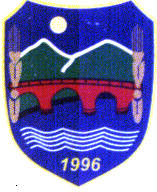 Republika e MaqedonisëKomuna e Zhelinësp.f. Zhelinë - 1226tel: 044/378-030  fax.378-040e-mail:komunazh@mt.net.mk